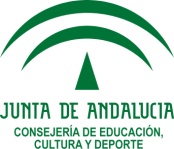 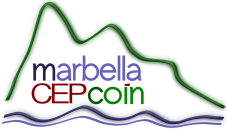 PREGUNTAS PARA PARTICIPANTES DE FORMACIÓN EN CENTRO¿ Qué hemos hecho hasta ahora?  (lecturas, elaboración de materiales, formación, aplicación al aula, investigación, etc.…..) ¿Qué te ha aportado como docente? ¿Qué ha aportado al Centro?En segundo ciclo se ha elaborado una UDI en la que se ha trabajado como una agencia de viajes y se han elaborado trípticos y una guía turística con el tema principal de centro: Los castillos. La aplicación en el aula, está siendo acogida por el alumnado con un gran interés puesto que estamos planteándolo como un proyecto de trabajo y estamos insertos durante todo el segundo varias semanas en dicho trabajo, intentando funcionar como una agencia y elaborando un paquete turístico para visitar un pueblo de interior de Málaga.Además hemos realizado un viaje a la Alcazaba y Gibralfaro que resulto muy estimulante para los alumnos. Debo indicar que este viaje ha sido un acierto, para complementar la UDI.Se ha trabajado de forma coordinada todas las materias. Y me gustaría recalcar la gran labor de los compañeros de E. Física para llevar a la practica la actividad física en un ambiente medieval: castillos, caballeros, espadas, lanzas, justas,...Como docente, debo decir, que a través de la UDI planteada de forma teórica, gran parte del alumnado se ha implicado y trabajado muy bien, aunque hay alumnos que han hecho poquito en los grupos que se ha trabajado. Por otro lado, el proyecto ha requerido horas de preparación fuera del horario escolar y reuniones para coordinarnos y hacerlo lo mejor posible. Pues en horario escolar es irreal el poder reunirnos adecuadamente por falta de tiempo.En cuanto al centro, decir que ha provocado que todo el centro, trabaje un mismo proyecto LOS CASTILLOS desde los 3 años hasta 6 de primaria. Ha quedado genial, pero requiere un esfuerzo extraordinario por parte de todo el equipo educativo.¿Se están cumpliendo los objetivos del proyecto?  Valora los resultados señalando los logros y las dificultades con respecto a tus prácticas anteriores. TABLA PERSONALIZADA CON OBJETIVOSLos objetivos propuestos para mi nivel se están cumpliendo todos y cada uno de ellos. Aunque cierto es que un pequeño porcentaje de alumnado sigue necesitando la ayuda de la docente de apoyo y además en casos puntuales de la propia familia.En cuanto a prácticas, anteriores debo decir, que llevo los últimos cursos trabajando por proyectos y cada vez me gusta más la metodología usada y la motivación que despierta en el alumnado. Pero sigo pensando que requiere un esfuerzo extraordinario por parte del docente y que no todo el alumnado y familiares se implica.¿Qué has puesto en  práctica en el aula /centro de todo lo aprendido hasta ahora en este proyecto? Explica cómo lo has hecho y da tu valoración.He puesto en práctica todo los objetivos, tareas, actividades y ejercicios propuestos a realizar y estoy observando como los resultados son positivos además de que todo se adapta al alumnado y a sus propias necesidades. Por tanto, en mi humilde opinión, el resultado de la UDI ha sido Notable.Una vez recibida la formación en este temática y reflexionado sobre ella ¿Consideras necesario ajustar o cambiar el proyecto a partir de ahora?  ¿En qué aspectos? ¿Necesitas asesoramiento para llevarlo a cabo?Pienso que sería interesante más que ajustar o cambiar el proyecto, reflexionar y compartir lo vivido por todos/as para aprender de las prácticas docentes de los compañeros/as y de sus propios resultados. En cuanto a asesoramiento, sigo teniendo dificultades al realizar la evaluación tan exhaustiva, pero poco a poco lo, voy realizando cada vez mejor.Sigo insistiendo en que falta tiempo al docente para la adecuada coordinación de contenidos y que requiere un gran esfuerzo y desgaste por parte de todos.